от «05» 07 2022 г.                                                                                                                  № 766Об утверждении муниципальной программы «Обеспечение пожарной безопасности, защита населения и территорий от чрезвычайных ситуаций на 2023 - 2028 гг.»	В соответствии с Постановлением городской Администрации от 12.12.2014 № 820 «О порядке разработки, реализации и оценки эффективности муниципальных программ муниципального образования «Город Мирный» Мирнинского района Республики Саха (Якутия)», Распоряжением городской Администрации от 29.04.2022 № 217 «О разработке муниципальных программ МО «Город Мирный» на 2023 - 2028 гг.», городская Администрация постановляет:Утвердить прилагаемую муниципальную программу «Обеспечение пожарной безопасности, защита населения и территорий от чрезвычайных ситуаций на 2023 - 2028 гг.». Опубликовать настоящее Постановление в порядке, предусмотренном Уставом МО «Город Мирный».Контроль исполнения настоящего Постановления оставляю за собой.Глава города                                                                                                             К.Н. АнтоновАДМИНИСТРАЦИЯМУНИЦИПАЛЬНОГО ОБРАЗОВАНИЯ«Город Мирный»МИРНИНСКОГО РАЙОНАПОСТАНОВЛЕНИЕ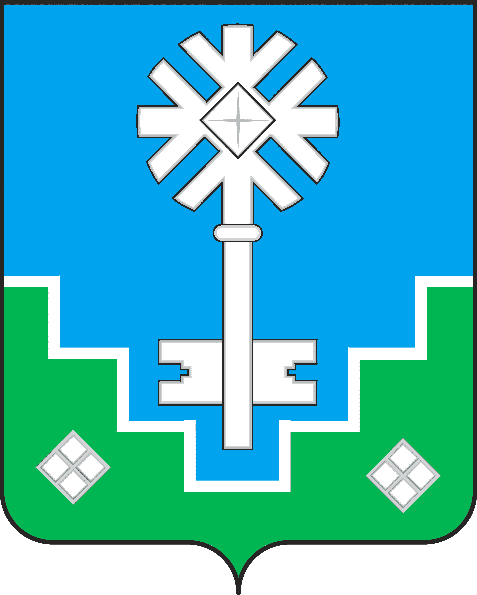 МИИРИНЭЙ ОРОЙУОНУН«Мииринэй куорат»МУНИЦИПАЛЬНАЙ ТЭРИЛЛИИ ДЬАhАЛТАТАУУРААХ